Июнь, 2017 – пресс-релиз    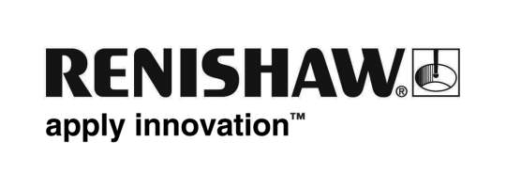 ООО «Ренишоу» - 15 летВ текущем году российскому представительству компании Renishaw исполняется 15 лет. В мае 2017 года коллектив фирмы торжественно отметил свой юбилей. Основные мероприятия, посвященные празднованию знаменательной даты, состоялись в рамках международной специализированной выставки «Металлообработка 2017».На юбилейном стенде ООО «Ренишоу» были широко представлены как новинки компании (многоосевой калибратор XM-60, программное обеспечение MSP NC-PerfectPart, многофункциональный энкодер VIONiC™, программном пакете QuantAM Dental), так и продукты, уже хорошо известные и популярные у российского потребителя. Для клиентов и гостей стенда сотрудники ООО «Ренишоу» подготовили серию презентаций и мини-семинаров по наиболее актуальным вопросам, связанным с использованием продукции компании и ее передовых технологий: новой высокоточной лазерной системе XM-60 для диагностики станка, системе REVO 2 - универсальным решениям для измерения деталей сложной формы, высокопроизводительному контролю в цеховых условиях с помощью шаблона Equator, а также аддитивных технологий Renishaw. В дни работы выставки Россию посетили высокопоставленные представители Renishaw из Великобритании – г-н Уиллиам Ли, член Совета Директоров Renishaw plc, отвечающий за продажи и маркетинг, а также Ридиан Паунтни, директор по продажам Renishaw plc в Великобритании и кластере Rest of the world (RoW). Руководство из штаб-квартиры высоко оценило усилия российского представительства ООО «Ренишоу», направленные на расширение рынка товаров и услуг компании в столице и регионах страны.16 мая по случаю юбилея состоялся официальный ужин в резиденции Посла Великобритании в Российской Федерации доктора Лори Бристоу. На мероприятие были приглашены крупнейшие клиенты и партнеры компании, представители научно-исследовательских учреждений Российской Федерации, а также представители международной ассоциации производственных технологий Великобритании (MTA) и Ассоциации российских производителей станкоинструментальной промышленности «Станкоинструмент». В своем поздравлении юбиляру Президент Ассоциации «Станкоинструмент» Георгий Васильевич Самодуров отметил особую роль компании ООО «Ренишоу» как члена Ассоциации. Собравшихся на праздничном приеме поприветствовал генеральный директор ООО «Ренишоу» Михаил Злотский, выразивший слова благодарности за тесное сотрудничество с компанией и заверивший в ее приверженности курсу в развитии российского рынка, взятого 15 лет назад. Празднование юбилея завершилось 17 мая, когда более ста друзей компании ООО «Ренишоу» приняли участие в прогулке по Москве-реке на белоснежной трехпалубной яхте Palma de Сочи.